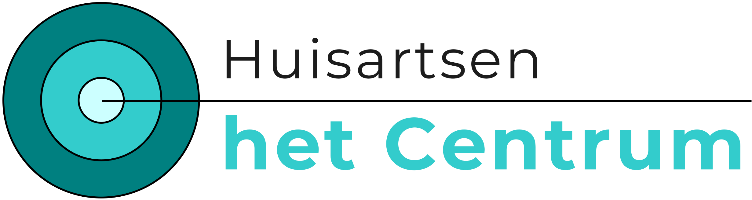 Formulier ReizigersadviseringWilt u dit formulier zo volledig mogelijk invullen? Na 3 werkdagen kunt u contact opnemen met de assistente. Zij zal u in overleg met de huisarts adviseren en eventuele vaccinaties voor u bestellen. 1. Persoonsgegevens
Naam:							Geboortedatum:				
Adres:													
Tel. nummer waar u overdag bereikbaar bent:							2. Reisgegevens
Vertrekdatum: …./…./……..			Verblijfsduur: 					dagen
Bestemming (zo nauwkeurig mogelijk):								
													
Evt. 2e bestemming: 											
Route/ tussenstops/ overige landen: 								Verblijfsomstandigheden: 			Primitief/ hotel/ familie/ kennissen3. Vaccinatiegegevens
Eerder gevaccineerd?		Ja/nee			Wanneer					0 DTP							0 Tyfus
0 Geelzucht (hepatitis A)				0 Gele koortsMilitaire dienst?					Ja/ Nee   Jaar:					 
Heeft u een (geel) vaccinatieboekje?		Ja/ Nee
Heeft u eerder malariapillen gehad?			Ja/ Nee   Welke?				 
Problemen met een vaccinatie gehad?		Ja/ Nee   Welke?				

4. Medische gegevens
Lijdt u op dit moment aan een ziekte?		Ja/ Nee   Welke?				 
Is uw milt verwijderd?				Ja/ Nee
Bent u zwanger of is er actieve kinderwens?	Ja/ Nee
Geeft u borstvoeding					Ja/ Nee
Bent u allergisch voor kip/ei/medicatie?		Ja/ Nee   Welke?				 
Gebruikt u maagzuurremmers? 			Ja/ Nee   Welke?				 
Gebruikt u andere medicatie?			Ja/ Nee   Welke?				 
Heeft u ooit een psychische stoornis/ 		Ja/ Nee
depressie gehad?	
5. Kosten van de vaccinaties
U ontvangt van de praktijk een rekening voor:- het advies 		 € 15,00 euro	per reisgezelschap
- het vaccineren	 € 15,00 euro	per persoon, per keer.
- En eventueel het vaccinatie boekje (€2.00 euro) In voorkomende gevallen ontvangt u van de apotheek een rekening voor het vaccin.(bijgewerkt in juli 2023)